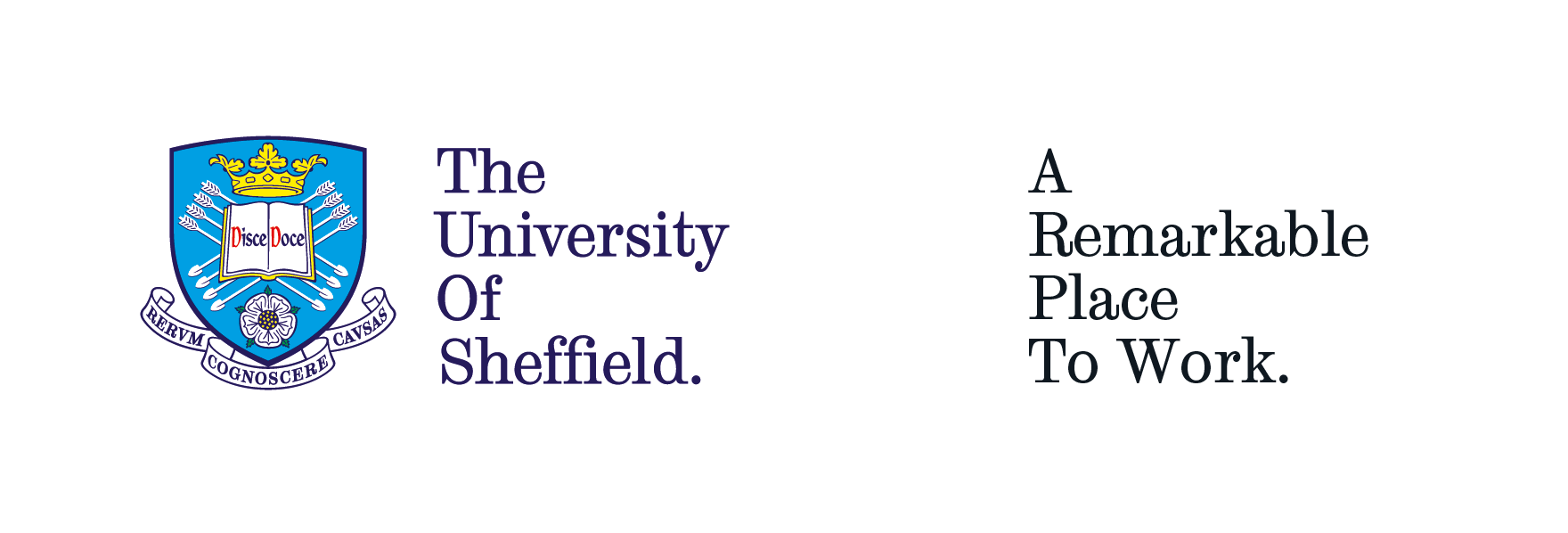 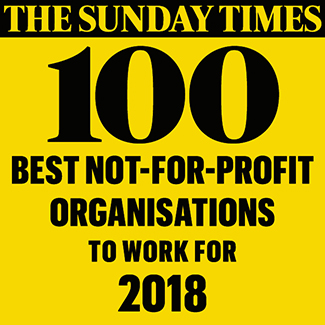 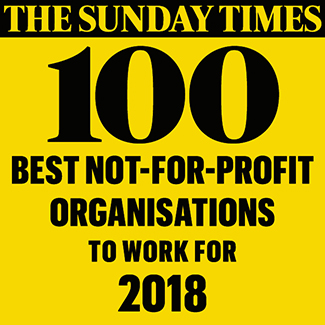 OverviewThis is an outstanding opportunity for a clinical academic to join the Department of Neuroscience and make a contribution to the major themes of neurological research at The University of Sheffield.  We are seeking a clinical academic to lead and enhance our translational research in the area of dementia. This new post has arisen from a strategic initiative within The University of Sheffield to build on our successful translational neurodegeneration portfolio. You will integrate into the Department of Neuroscience, which is one of the three constituent departments of The Medical School and within the clinical dementia services at the Sheffield Care Trust or Sheffield Teaching Hospitals NHS Foundation Trust depending on your clinical background. The detailed job plan will be organised specifically for the appointed person, but it is anticipated that the post will involve a minimum of 50% research activities and up to a maximum of 50% of clinical work. The balance will be agreed depending on the experience of the individual in order for them to successfully lead translational research in dementia. We are seeking a highly motivated person with a track record of conducting high quality translational research with clinical expertise relevant to care and research in the field of dementia. You should have a track record of securing significant research funding over a number of years and have experience of leading a team and successfully supervising doctoral students. You will be expected to have evidence of excellent academic achievement, for instance in the form of high-quality publications and external grant funding awards and to have undertaken a programme of work leading to a PhD or equivalent.  You will hold full registration with the GMC, with a substantial number of years experience within a relevant clinical service.The post will be supported by excellent facilities for research, office accommodation and access to clinical and academic administration support. Person SpecificationYou should provide evidence in your application that you meet the following criteria. We will use a range of selection methods to measure your abilities in these areas including reviewing your online application, seeking references, inviting shortlisted candidates to interview and other forms of assessment action relevant to the post. About the TeamAbout the FacultyThe Faculty of Medicine, Dentistry and Health is one of the major UK centres for education and research in health and related subjects. With origins dating back to 1828, the Faculty has a long-standing tradition of excellence in clinical education and research. Over 2,500 students study in the Faculty each year on over 40 different courses. In addition, over 200 students are registered on research degrees, supporting a Faculty research portfolio in excess of £30M. Independent assessments of our teaching and research quality rate us as among the best in the UK.With over 250 academic and clinical staff, and 250 research associates, the Faculty has the training and development of staff at the centre of its strategic priorities. A tailored training programme - Think Ahead - in line with the Concordat to Support the Career Development of Researchers is available to all researchers in the Faculty. This includes an induction process; workshops linked to working-based learning opportunities; employer lead career days; and tailored support in preparation for the end of a contract. A newly developed career mentoring scheme with academic, industrial and alternative careers' strands gives practical support for career development in your chosen destination. The portfolio of transferable skills and career development courses is continuously updated and tailored to the researcher and the employer needs and to fit with the strategic aims of the Faculty. For senior staff leadership training courses are encouraged.  For more information on current opportunities see www.sheffield.ac.uk/faculty/medicine-dentistry-health/thinkahead or email Lucy Lee (L.Lee@sheffield.ac.uk). For more information on the Faculty of Medicine, Dentistry & Health, please see www.shef.ac.uk/faculty/medicine-dentistry-health/Department of Neuroscience (www.sheffield.ac.uk/neuroscience) The Department of Neuroscience comprises multidisciplinary groups from Neurology, Neuropathology, Neuropsychology, Neurogenetics, and Computational Biology and Bioinformatics working in both basic and clinical neuroscience.  The major areas of research interest are in neurodegenerative diseases (diseases of the motor system, basal ganglia and dementia), stroke and neuroinflammation. The Neurodegenerative Disease group research portfolio includes genetic, cellular, molecular and clinical research into common disorders including motor neuron diseases, Parkinson’s disease, the ageing brain, and dementia.  The research focus is strongly translational and is primarily located in a 2,800m2 research facility, the Sheffield Institute for Translational Neuroscience (SITraN), officially opened by Her Majesty The Queen in November 2010 (http://sitran.org). In collaboration with the Sheffield Teaching Hospitals Foundation NHS Trust,  SITraN was awarded an NIHR Biomedical Research Centre in Translational Neuroscience in 2016 and the Queens Anniversary award for innovation in neuroscience in 2019.  In 2020 new PET/MRI facilities opened with the expectation of significant translational research use in relation to dementia and neurodegenerative diseases. The flagship cross-faculty Neuroscience Institute directed by Professor Dame Pam Shaw involves more than 100 PIs across the Faculties of Medicine, Dentistry and Health; Science and Engineering.  Since inauguration in April 2019, we have further increased the critical mass of Neuroscience researchers at the UoS attracting high quality researchers from the Universities of Cambridge, Edinburgh, Leeds, Manchester, Dresden and IST, Austria) as well as expressions of interest to relocate to Sheffield from high quality overseas candidates.   We have promoted and established an expanding portfolio of cross-faculty interdisciplinary projects which are attracting major funding streams (eg EU Innovative Medicines Initiative) led from Sheffield and involving collaboration with 15 European HEIs, 10 SMEs and 9 major Pharma companies.  Our cross-faculty partnerships in Advanced Therapies, dementia and basal ganglia disease are expected to prove fruitful and are already attracting industry and philanthropic investment.   Our individual talented researchers and interdisciplinary research teams have received multiple national and international awards. The Department of Neuroscience currently delivers four face to face MSc programmes and one distance learning course. The MSc Clinical Neurology has the largest cohort of students, many of whom are intercalating Medical Students. The curriculum covers a broad range of neurological disorders and offers neuroanatomy experience in the dissection room as well as practical clinical exposure, alongside lectures and tutorials. The other PGT programmes, Translational Neuroscience, Translational Neuropathology and a new MSc in Advanced Cell and Gene Therapies provide additional distinctive courses. The distance learning Neuroscience & Neurodegeneration (NND) programme covers elements from each of the three face to face Neuroscience-based courses.Research activity within the Department is supported through a broad portfolio of research funding.  This includes project and programme grant support from major UK funding organizations such as the Medical Research Council, NIHR, EU, Wellcome Trust and multiple neurological disease related charities.  Substantial funding from biotechnology and pharmaceutical companies supports our translational and clinical research programmes. The Department of Neuroscience attaches great importance to career development. We have an excellent track record of attracting prestigious external fellowship awards and six of these fellows have recently progressed to faculty positions within the Department. SITraN benefits from a highly developed philanthropic funding strand supported through a network of Patrons.Clinical Neurosciences Royal Hallamshire HospitalThe South Yorkshire & North Trent Clinical Neurology Network and the STH Neurosciences DirectorateNeurology Services are commissioned by NHS England as specialised services.  The service provider is the Academic Directorate of Neuroscience, which includes Neurology, Neurosurgery, Stereotactic Radiosurgery and Neurophysiology and is based at the Royal Hallamshire Hospital, Sheffield, serving a population in excess of 2.2 million.  At present 35 Consultant Neurologists, including five Professors who hold Honorary NHS Consultant contracts and 2 professors who hold honorary University contracts, provide neurological services.  In addition, the Consultant Neurologists from Lincoln attend Sheffield one day a week.  Clinics are held at the Royal Hallamshire and Northern General Hospitals in Sheffield and in DGHs at the following locations: Doncaster, Mexborough, Lincoln, Rotherham, Worksop, Chesterfield, Barnsley, Bakewell and Chapel-en-le-Frith. Specialist clinics include those for people with Epilepsy, Memory & Movement Disorders, Multiple Sclerosis, Neuromuscular Disease, Motor Neurone Disorders, Vascular Diseases, Headache, Ataxia & Gluten Sensitivity, Neurogenetics and Sleep Disorders.  There are also joint clinics with Ophthalmology, Rheumatology and an Epilepsy/Obstetric Clinic.There are a total of 52 neurological and 44 neurosurgical inpatient beds, including a 12 bedded hyper-acute stroke unit, plus 20 Neuro Critical Care beds and a Neurological Day Case Investigation Unit.  Inpatient facilities exist within the directorate for managing acute neurological emergencies, neurological rehabilitation and the investigation of neurological inpatients.  Supporting services include Physiotherapy, Occupational Therapy, Speech Therapy and Clinical Neuropsychology Services.  There are ten Specialist Registrars, two F1 trainees and five Senior House Officers in Neurology.  There are 14 Consultant Neurosurgeons with special interests including: skull base, pituitary, complex spinal surgery, neuro-oncology, epilepsy and paediatric neurosurgery.  Consultant Neurosurgeons provide out patient sessions at other hospitals in the area, including Lincoln and Doncaster.  Sheffield currently has 10 Specialist Registrars in neurosurgery, seven of whom are in rotation with Hull.The National Centre for Stereotactic Radiosurgery has been based within the Directorate since 1985, under the direction of four Consultant Neurosurgeons with a special interest in radiosurgery.  There is a substantial infrastructure provided by Neuroradiologists, Physicists, Technicians and Radiographers.  There are close links with adult and Paediatric Neuro-oncologists, based both at Weston Park Hospital, a designated Cancer Unit, and the Sheffield Children’s Hospital.There is also a comprehensive Neurophysiological Service, including video and ambulatory EEG, EMG and evoked responses, intra-operative recording and polysomnography provided by five Consultant Neurophysiologists and two Neurologists with Special Interest in Clinical Neurophysiology. There is access to extensive neuroradiological investigational and interventional facilities, including MR and CT imaging and digital angiography, with dedicated Neuroradiologists, plus support from the University’s Academic Unit of Radiology. We have recently established an MRI-PET imaging facility as part of the Academic Unit of Radiology.In-patient rehabilitation facilities exist within the directorate at the Royal Hallamshire site and in Osborne 4 Ward at the Northern General Hospital. Supporting services include physiotherapy, occupational therapy, speech therapy and clinical neuropsychology. Two honorary Consultant Neuropathologists, from the University’s Department of Neuroscience, provide neuropathology services, including peripheral nerve and muscle studies.Nurse specialists and members of the Professions Allied to Medicine provide an extensive outreach service for patients with neurological disabilities, including an outpatient head injury rehabilitation service. There are three Consultant Paediatric Neurologists based at the Sheffield Children’s Hospital, at which full operative facilities exist for Paediatric Neurosurgery.Management Arrangements at Sheffield Teaching Hospitals NHS Foundation TrustClinical Directors are appointed by the Chief Executive for a three year period, subject to annual review. Mr Thomas Carroll is currently the Clinical Director for Neurosciences, in addition to which there are Lead Clinicians in:•	Neurology –Dr G Dennis•	Neurosurgery – Mr A Bacon•	Stereotactic Radiosurgery – Mr J Cahill•	Neurophysiology - Dr A Barker•	Neurocritical Care – Mr N AhmadAcademic Directorates were introduced at Sheffield NHS Teaching Hospitals Foundation Trust in 2011.  Neurosciences was the first of 14 Academic Directorates recognised for their academic standing in the Trust.  Professor M Hadjivassilliou is currently the Academic Director for Neurosciences. StaffingJunior Medical Staff (Sheffield) – there are no designated trainees resident outside of Sheffield•	11 x Specialty Registrars (plus a number of academic clinical fellows)•	2 x Trust Grade Doctors•	2 x F1 Trainees based at the Royal Hallamshire Hospital•	5 x F2’s / CMT based at the Royal Hallamshire HospitalCurrent trainee staffing will be shared with the new consultant.Sheffield Health and Social Care NHS Foundation TrustPlease insert a brief description of Sheffield Health and Social Care Trust from the forwarded document.Brief description of research at SHSCT belowResearch and research development are priorities for SHSC and one of the means by which the Trust achieves its strategic aims.  SHSC is a member of the University Hospital Association and we subscribe to the UHA view of research and education as being essential to place us at the forefront of developments in care and provide our future workforce.  SHSC has research projects and research active clinicians across all our services and research in dementia and neurodegenerative diseases are areas of particular interest.  The SHSC Research Development Unit has experience of sponsoring and hosting successful bids to NIHR programmes for research in Alzheimer’s disease and there are a number of ongoing commercial and non-commercial studies in our memory service.Job DescriptionMain Duties and ResponsibilitiesYou will make a full and active contribution to the principles of the ‘Sheffield Academic’. These include the achievement of excellence in applied teaching and research, and scholarly pursuits to make a genuine difference in the subject area and to the University’s achievements as a whole. Further information on the underpinning values of the Sheffield Academic can be found at: http://www.shef.ac.uk/hr/sheffieldacademic.You will contribute fully as teacher, researcher and leader, in fulfilment of the ideals of the ‘Sheffield Academic’ (http://www.shef.ac.uk/hr/sheffieldacademic/statement.html).Excellent research facilities are available within the University Department of Neuroscience. Junior medical staff are available to support the post-holder and these include NIHR-funded posts at both Academic Clinical Fellow and Clinical Lecturer levels.ResearchLead a dementia research team that conducts innovative and high-quality research and scholarship that is recognised internationally in terms of originality, significance and rigor.Disseminate research findings through conference presentations and publications in recognised high-quality/peer-reviewed journals.  Ensure research activities align with REF, outputs, impact and environment. Develop funding strategies, pursue income generation and secure research grants from national and international competitive funders. Contribute to the research profile of SITraN and the Department and it’s standing nationally and internationally.Contribute to the development an interdisciplinary strategy for translational research.Teaching
This is a research focused role however a small contribution to teaching will be expected.Contribute to the undergraduate teaching provided by the Department of Neuroscience in Phases 1, 2 and 3 of the MBChB through ward and clinic-based teaching as required as well as lectures and seminars.Reflect on own teaching design and delivery and implementing ideas for improving performance.  Carry out pastoral and supervisory roles for undergraduate and postgraduate. If necessary, refer them to the appropriate authority for guidance.Provide educational support and training to junior medical staff.You will also contribute to the wider undergraduate and postgraduate teaching programmes of the School and will also be involved with the assessment of students and mentoring a small group of students.  The Department of Neuroscience delivers medical undergraduate teaching in Phases 1, 2 and 3, of the undergraduate medical course. Clinical DutiesThese will be determined depending on the experience of the candidate. It is expected that clinical sessions will take place at either Sheffield Teaching ospitals NHS Trust or Sheffield Care Trust depending on the specialty registration. Clinical duties will support the translational research. The exact number of clinical sessions/ programmed activities (PA)  within a nominal 10 PA job plan will be determined but will be no more than 5.Leadership and ManagementProvide effective leadership that supports staff development and motivation.Increase the external recognition of the Department and the University through academic achievement and involvement in external professional activities such as refereeing papers, editing major journals, refereeing research grants, external examining, organising or contributing to international conferences, advising on national and international boards and groups or on policy, or being elected to national or international societies.You will also be required to undertake any other duties commensurate with the grade of the post.SupportAcademic administrative support is available and NHS secretarial support will be provided for clinical work.  Library FacilitiesThe University Clinical Library is housed on ‘C’ Floor of the Royal Hallamshire Hospital.  The Medical Library is in the main University Library which is within half a mile of the Royal Hallamshire Hospital and offers excellent lending reference and national lending (Boston Spa) facilities.As part of the Faculty of Medicine Dentistry and Health’s Medical School redevelopment, the Health Sciences Library (HSL) at RHH was reconfigured and refurbished during 2012.  More information can be found at www.shef.ac.uk/library/libnews/rhhrefurb Reward PackageTerms and conditions of employment: Will be those for Clinical Academic staff holding Honorary Consultant status.Salary for this grade: Starts at £85,232 per annumThis post is open ended, tenable immediately.This post is full-time: This role has been identified as a full-time post, but we are committed to exploring flexible working opportunities with our staff which benefit both the individual and the University (See www.sheffield.ac.uk/hr/guidance/flexible/arrangements). Therefore, we would consider flexible delivery of the role subject to meeting the business needs of the post. If you wish to explore flexible working opportunities in relation to this post, we encourage you to call or email the departmental contact listed below.If you join the University you will have access to a Total Reward Package that includes a competitive salary, a generous Pension Scheme and annual leave entitlement, as well as access to a range of learning and development courses to support your personal and professional development. You will have access to your own personalised portal where you can also access a comprehensive selection of benefits and offers to suit your changing lifestyle needs, for example financial wellbeing, travel options, shopping and cinema discounts.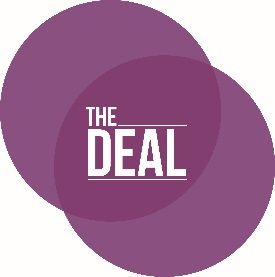 To find out more visit www.sheffield.ac.uk/hr/thedealThe University is committed to tackling the global climate emergency. Our sustainability strategy forms an integral part of all we do. We strive to embed this in all areas of university life, from our students’ education, the globally impacting international research we contribute, to campus life. 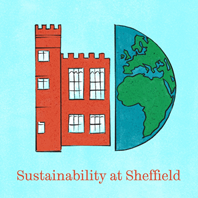 We aim to empower staff to work sustainably by giving them the knowledge to make ethical decisions at work and home. Staff have the opportunity to be involved in impactful sustainability projects through the nationally recognised Green Impact scheme.Staff have access to excellent green benefits including the cycle to work scheme with discounts and free secure bike storage, as well as many greener choices across campus. If you have an interest in this area, the university will strive to passionately support you in these commitments. Check out www.sheffield.ac.uk/sustainability for more information.We are committed to making the University a remarkable place to work and we support this through a number of sector leading services such as Juice.  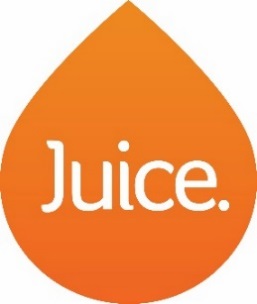 Our innovative Health and Wellbeing service, Juice, encourages and supports staff to maintain their own positive health and wellbeing through a broad range of inclusive services and activities.To find out more visit www.sheffield.ac.uk/juiceOur leadership development has been designed to ensure that our leaders have the knowledge, skills and behaviours needed by the University.To find out more visit www.sheffield.ac.uk/hr/sld/impact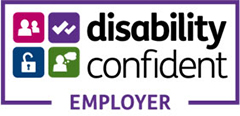 Inclusion at Sheffield is everyone's responsibility. Our vision is to build a University community that actively attracts, engages and develops talented individuals from many different backgrounds.We are proud of our award-winning equality, diversity and inclusion action, and 90% of staff tell us they are treated with fairness and respect (staff survey 2018). We continue working to create a fully inclusive environment where everyone can flourish.To find out more visit www.sheffield.ac.uk/inclusionWe are the only university to feature in the Sunday Times 100 Best Not-for-Profit organisations to work for 2018. In our staff survey (2018) 92% of staff said they were proud to work for the University and 83% of our staff would recommend the University as an excellent place to work. To find out more about what it’s like to work here visit remarkable.group.shef.ac.ukInformal enquiriesFor informal enquiries about this job and the recruiting department, contact: Professor Dame Pam Shaw, Director of Sheffield Institute  Translational Neuroscience
pamela.shaw@sheffield.ac.uk or (0114) 222 2295Professor Christopher McDermott, Head of Department of Neuroscience C.J.Mcdermott@sheffield.ac.uk or (0114) 222 2295Criminal records check Please note that as this post is exempt from the Rehabilitation of Offenders Act 1974, a satisfactory Disclosure and Barring Service Disclosure will be required for the appointee.  If you have a spent criminal record and are invited to interview for this post, you are required to provide details of your convictions in confidence, with the job reference number/ title of post/recruiting department, in advance of the interview to the Deputy Director of HR, Human Resources, The University of Sheffield, The Arts Tower, Western Bank, Sheffield, S10 2TN (mark the envelope PERSONAL). This information will be treated as strictly confidential and will only be considered if you are invited to interview for the post. If you have been barred from working with children or vulnerable adults by the Disclosure and Barring Service it is a criminal offence to apply for a post involving regulated activity with children or vulnerable adults.  Regulated activity involves contact of a specified nature. If you are unsure if you may apply for this post for this reason then please contact Rhiannon Hammond-Jones r.hammond-jones@sheffield.ac.uk in Human Resources for further information.Appointment to the post will be subject to a security check, which will be carried out for the preferred candidate.Creating a remarkable place to workWe build teams of people from different heritages and lifestyles from across the world, whose talent and contributions complement each other to greatest effect. We believe diversity in all its forms delivers greater impact through research, teaching and student experience.We are consistently ranked in the top 100 of the world’s universities, but there’s so much more to us than that. By joining the University, you will be joining award-winning teams and departments who are all working together to make the University of Sheffield a remarkable place to work.Learn more here.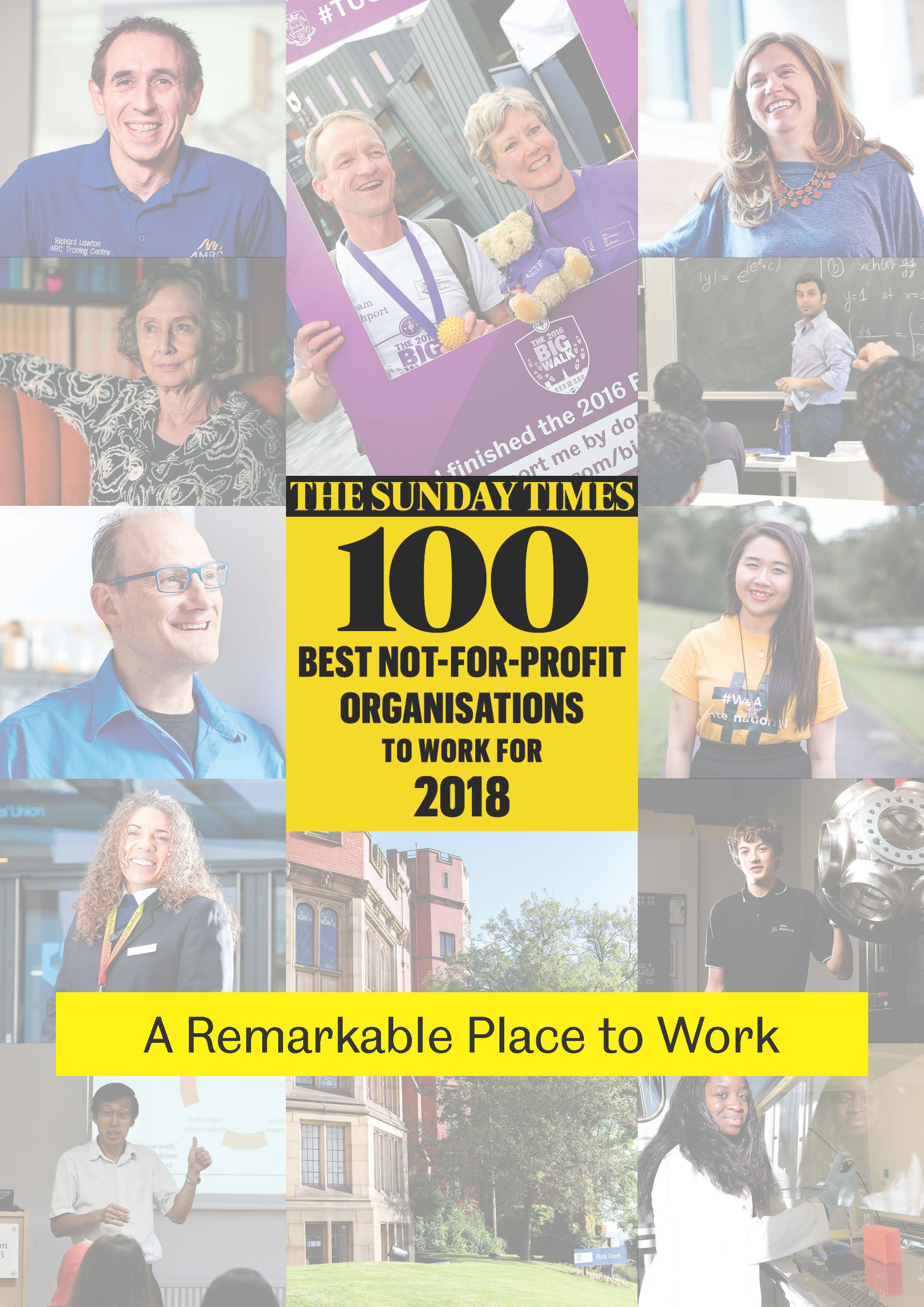 CriteriaEssentialDesirablePhD or MD in a relevant area of neurodegeneration researchXFull registration with the General Medical Council and a current Licence to PracticeXEntry on the specialist register or within six months of inclusionXMRCP, MRCPsych or equivalentXPrevious Research leadership experienceXSustained track record of securing research fundingXProven track record of producing high quality publicationsXExperience of teaching and lecturingXUnderstanding of the principles of clinical governance and Good Medical PracticeXExperience in performing clinical audit or understanding the audit processXExperience of formal/informal supervision of students, technical and research staffXEffective communication skills, both written and verbal, report writing skills and experience of delivering presentationsXResponsible for maintaining effective collaborations and liaising with collaborators both nationally and internationallyXExperience of building and developing a team and aligning the day-to-day work and goals of the team with the organisation’s strategic vision.XAbility to motivate high performance in others.XExperience of reviewing individual and team progress and performance.XExcellent organisational skills and the ability to manage multiple projectsXAbility to take responsibility for own progress and plan appropriate contingenciesXAbility to assess and organise resources and plan and progress work activitiesXExperience of developing and maintaining a network of contacts throughout own work areaXAbility to work accurately in order to meet tight deadlinesXExperience of adapting own skills to new circumstancesXConsultant NeurosurgeonsMr Y Al-TamimiMr A BaconMr V BaggaMr I Ben-Zvi (Locum Consultant)Mr D Bhattacharayya Mr J CahillMr T CarrollMr K ChoudhariMiss P De LacyMr R IbrahimMr M IvanovMr J McMullanMr B MirzaMr M RadatzMr S SinahMr S UshewokunzeMr J Yianni Mr H ZakiConsultants / Honorary Consultant Neurologists Prof O BandmannDr D BlackburnDr C BlankDr A BrockingtonDr B BurnsDr A Carberry (Locum Consultant)Dr G Dennis Dr A GibsonDr R GrünewaldProf M HadjivassiliouDr K HarknessDr C HewamaddumaDr S HickmanDr E Hobson (Locum Consultant)Dr S HowellDr T Jenkins Dr A KhanDr R LindertDr A Kirjazovas (Visiting Consultant)Prof A MajidProf C McDermottDr F McKevittDr S MohanDr A NaqviDr S NairDr R NewbyDr R O’Malley (Locum Consultant)Dr D PalingDr S E PriceDr J RedgraveProf M ReuberDr P ShanmugarajahProf B SharrackProf P ShawDr C Solinas (Visiting Consultant)Dr T TsironisDr S WongConsultant NeurophysiologistsDr A BarkerDr M HanbyDr R KandlerDr D RaoDr J Alix2 x vacanciesConsultant in Neuro-rehabilitationDr R SinghVacancyDr S WatveHonorary Consultant NeuropathologistsProf S WhartonDr R HighleyConsultant / Honorary Consultant NeuroradiologistsDr R BattyDr S ColeyDr D ConnollyDr R DydeProf P GriffithsDr N HoggardDr S NagarajaDr C Romanowski